Antrag auf Zuteilung der Abschlussarbeit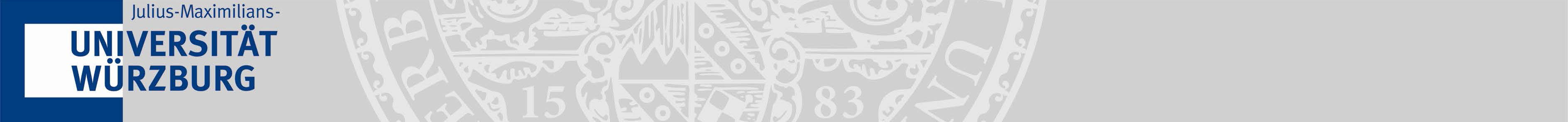 im Fach Biologie / Biowissenschaften / FOKUS Life Science mit dem Abschluss Master of ScienceUniversität Würzburg Prüfungsamt Biologie Sanderring 297070 WürzburgMatrikelnr:	 	Name:	 	 Telefonnr.:	 	Vorname:	 E-Mail:	 	Betreuer/in:	 	 Institut (Uni):    	Zweitgutachter/in:	 	 Institut:Ort, Datum:	 	Unterschrift Student/in:  	Bei einer Masterarbeit sind immer zwei Gutachter zu bennen. Mindestens eine/r muss Professor/in oder Hochschullehrer/in der Fakultät für Biologie der Universität Würzburg sein.Von dem Betreuer / der Betreuerin der Masterarbeit auszufüllen:Es  wird  anhand  der  vorgelegten  Nachweise  bestätigt,  dass  der/die  Studierende  alle für die Anmeldung zur Masterarbeit erforderlichen Leistungspunkte erworben hat.Es wird folgendes Thema vereinbart:Das Thema ist maschinell oder in Druckbuchstaben einzutragenDie Bearbeitungszeit soll beginnen am (Datum):   Die Bearbeitungszeit beträgt 6 Monate ab Zuteilung des Themas.Ort, Datum:	 	Ort, Datum:	 	Unterschrift	UnterschriftBetreuer/in:	 	Zweitgutachter/in:   	Von dem/der Vorsitzenden des Prüfungsausschusses auszufüllen:Herrn/Frau	wird mit Wirkung vom  	 das mit dem Betreuer/der Betreuerin vereinbarte Thema zugeteilt.PD Dr. Robert HockVorsitzender des Prüfungsausschusses Biologie / Biowissenschaften / FOKUS Life ScienceDieser Antrag bezieht sich auf die allgemeine Studien- und Prüfungsordnung in Verbindung mit den jweils gültigen Fachspezifischen Bestimmungen des genannten Studiengangs